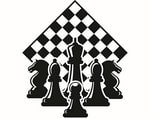 Sundsvalls SchacksällskapSedan 1877 en av Norrlands ledande schackklubbar som ökar din schackupplevelse!Inbjuder härmed tillJGP-tävling i SUNDSVALLDeltävling 4, Norrlands Junior Grand Prix 2022–2023Lördag 13 maj 2023, kl. 11.00 - 15.00Spellokal: Tornhuset, Ordenssalen, Köpmangatan 15, Sundsvall.Spelform: Snabbschack - 15 minuter, 6 ronder. Gemensam grupp men resultat räknas i olika åldersklasser.Åldersindelning: Juniorer f. 2002 - 2008, Miniorer f. 2009 – 2011, Knattar f. 2012 och senare.Schema: 	10.15 – 10.45 	Anmälan på plats.11.00 R 1 startar, 11.40 R 2, 12.20 R 3,13.00 R 4, 13.40 R 5, 14.20 R 6, 15.00 PrisutdelningFörtäring: Fika, kaffe, läsk, smörgåsar kan köpas i lokalen (via swish).Anmälan: till j313@hotmail.se (namn, födelseår, klubb) helst så snart som möjligt eller senast den 10/5. Klubbar med många deltagare får gärna ta med spel + klockor, Vi hör av oss vid behov.Mer information: Anders Kling, 073-021 31 49 (gärna SMS).Välkomna till Sundsvall!